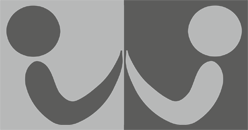 Α Ι Τ Η Σ Η Επώνυμο: …………………………………………………….                                                                                                                 Όνομα:………………………………………………………….Όνομα πατέρα:……………………………………………..Ιδιότητα:……………………………………………………….Φορέας Διαπίστευσης:………………………………….Δ/νση κατοικίας:…………………………………………..Δ/νση εργασίας:…………………………………………..Τηλέφωνο/Fax:…………………………………………….Αρ. Κινητού:…………………………………………………Email: ………………………………………………………….Α.Φ.Μ. …………………………………………………..…...Δ.Ο.Υ. : ………………………………………..……………...Λάρισα ……………………/2020.ΠΡΟΣΙΝΣΤΙΤΟΥΤΟ  ΚΑΤΑΡΤΙΣΗΣ  ΔΙΑΜΕΣΟΛΑΒΗΤΩΝ ΛΑΡΙΣΑΣΑιτούμαι τη συμμετοχή μου στο σεμινάριο ………………………………………………………………….  του Ιν.Κα.Δι.Λ. κατά τις ημερομηνίες από ....................... έως ..……………..… 2020.Συνυποβάλλω τα δικαιολογητικά που απαιτούνται για τη συμμετοχή μου στο πρόγραμμα.1)Με την παρούσα δηλώνω ότι  αποδέχομαι την χρήση των προσωπικών μου δεδομένων μόνο για την λειτουργία του παραπάνω προγράμματος και σύμφωνα με την ισχύουσα νομοθεσία για την διαφύλαξη αυτών.2)Επιθυμώ την ενημέρωσή μου για τα μελλοντικά προγράμματα επιμόρφωσης του Ινστιτούτου σας, μέσω email smsΜε τιμή,….. Αιτ……..